Asignatura: ciencias naturalesTaller # 1Logro: Afianzo mis conocimientos mediante la solución de talleres Marca con una X la alternativa correcta según corresponda.1. ¿Cuál de las siguientes partes del cuerpo funcionan juntas cuando comes? a. Huesos y músculos. b. Brazos y piernas. c. Ojos y manos. d. Boca y estómago.2. ¿Cuál de estas afirmaciones es verdadera? a. Para producir la digestión, el jugo gástrico se junta con el músculo cardiaco. b. Los pulmones colaboran en el bombeo de la sangre a través del cuerpo. c. Los músculos y los huesos trabajan en conjunto para permitir que las personas se muevan. d. El corazón se encuentra ubicado en las extremidades superiores. 3. ¿Cuál de los siguientes grupos pertenece a la familia de los bípedos? a. Perro, cebra, zorro. b. Paloma, hombre, zorzal. c. Sardina, caracol, oso. d. Gato, jurel, ballena.4.¿Qué tipo de cubierta tienen los siguientes animales?Pato ______________________________________________________Salmón ______________________________________________________Sapo ______________________________________________________Cocodrilo ______________________________________________________Conejo ______________________________________________________5. Algunos de los materiales que está hecha la materia son:a.Hierro,madera,plástico y vidriob.Aire,agua y carbónc.Madera, suelo y plantasd. Todas las anteriores6. Los materiales de los que están hechos las siguientes imágenes son: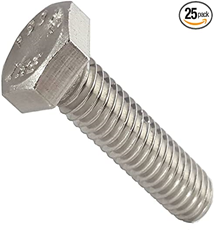 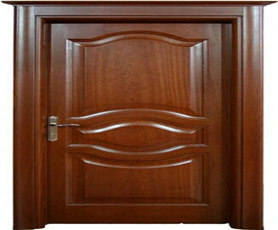 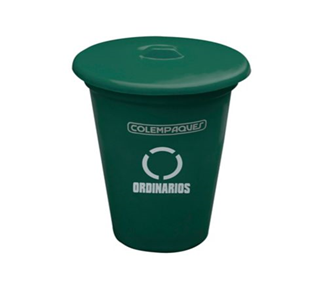 a.Hierro, madera y plásticob.Aire,agua y carbónc. Madera, hierro y plásticod. Hierro, cobre y plástico7. Observa las imágenes y completa las oraciones 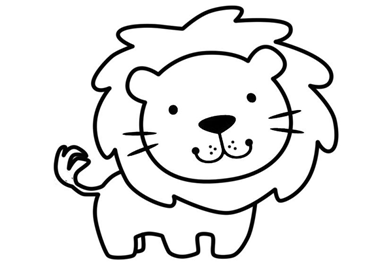 a. Su cuerpo está cubierto de _____________b. Se alimenta de _____________________ c. Se desplaza ________________________d. Vive en ________________________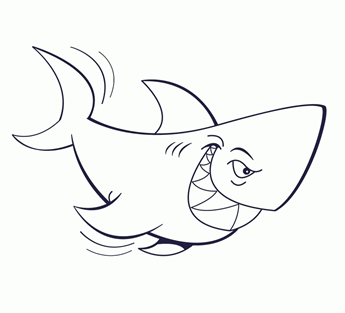 a) Su cuerpo está cubierto de _____________b) Se alimenta de _______________________c) Se desplaza _______________________d) Vive en __________________________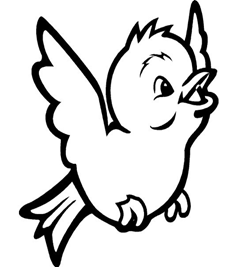 a) Su cuerpo está cubierto de _____________b) Se alimenta de _______________________c) Se desplaza _________________________d)Vive en ______________________________8. En la siguiente figura el hielo pasó de estado: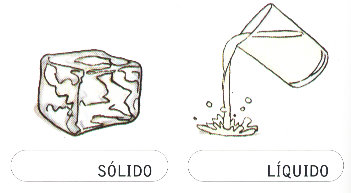 a. Líquido a gaseoso.b.Sólido a gas.c. Sólido a líquido.d .Líquido a sólido.9. La siguiente imagen me muestra la materia en estado 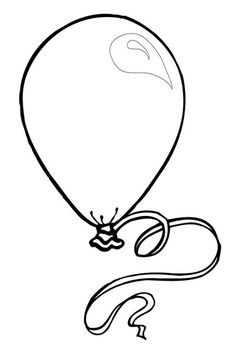 a. Líquidob. sólidoc. Gaseosod. Ninguna de las anteriores10. Los estados de la materia son:a. Líquidob. Sólidoc. Gaseosod. Todas las anteriores